Fragments, Comma Splices and Fused Sentences PracticeRead each passage below and determine which statement is the fragment.1. (A) Maria wasn't watching her plate of barbecue very carefully. (B)  So Santana, the family beagle, snatched a chicken leg hanging over the edge. (C) As baked beans and potato salad slid onto Maria's new sandals.2. (A) Ever since Andre peeked at Melissa's paper during the biology exam. (B) Guilt has consumed him. (C)  Even the blueberries floating in his cereal bowl seem like the accusing eyes of Dr. Gregory, his microbiology instructor.3. (A) James opened the door of his cluttered refrigerator. (B)  Which caused a pint of blueberries to fall to the floor. (C)  The fruit bounced and rolled everywhere in an explosion of indigo.4. (A) Richie loves to walk his friends' dogs at Lake Eola Park. (B)  For example, Kim's Labrador retriever Murphy or Gary's bulldog Kembo. (C) Beautiful women, Richie has learned, gravitate toward guys with cute dogs.5. (A) Head down, Lela stared at the textbook on her desk. (B)  She understood the fragment practice that Mrs. Markham was going over in class. (C) But was too shy to raise her hand and volunteer an answerRead each statement and determine if the statement includes a comma splice or is a fused sentence.6. Julie is a real hypochondriac when her stomach hurts, she is certain that she has a bleeding ulcer, and if she has a backache, she believes that she has cancer of the spine.A. comma spliceB. fused sentence7. My cat Buster loves to nap on warm appliances when he sleeps on top of the television, his tail swipes the screen like a windshield wiper.A. comma spliceB. fused sentence8. During English class, Anthony kept flirting with Tiffany because his behavior was keeping Jackie from understanding the lecture, Jackie whacked him over the head with her heavy dictionary.A. comma spliceB. fused sentence9. In preparation for the quiz, La'Mia studied comma splices and fused sentences until she thought her brain would burst, finally, she put away her notes, convinced that she would remember the rules even on her death bed.A. comma spliceB. fused sentence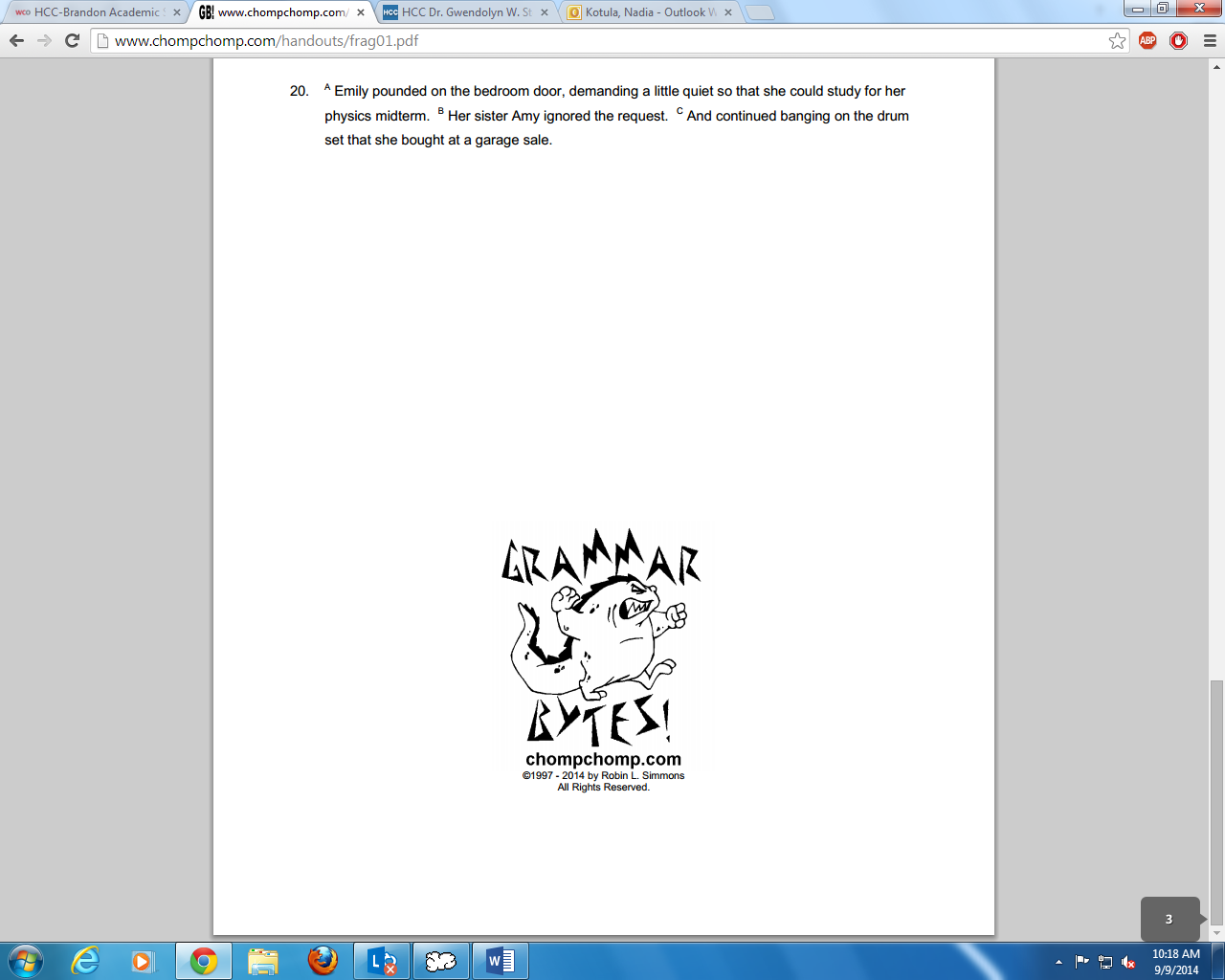 10. At the back of the classroom, Nina sat with her arms crossed, glaring at her teacher, Mr. Beane, her body language indicated that English was her least favorite subject.A. comma spliceB. fused sentence